О проведении ОГЭ и ЕГЭ в 2022 годуРособрнадзор подготовил ряд документов о проведении ЕГЭ, ОГЭ и ГВЭ. Из них следует, что в 2022 году возвращается обычный формат сдачи экзаменов, который существовал два года назад. Большое количество замечаний и предложений по проведению итоговой аттестации школьников, высказанные за последние два года пандемии учтены, но признаны нецелесообразными к применению.Практика предоставления ученику возможности добровольного выбора участия в экзаменах, в зависимости от его планов дальнейшего продолжения учебы, осуществляться не будет. Что касается ГВЭ, то в 2022 году данный экзамен будут сдавать только выпускники с ограниченными возможностями здоровья. Все остальные сдают ЕГЭ.  В 2022 году для получения аттестата нужно будет сдать два обязательных экзамена - русский язык и базовую (или профильную) математику, а также предметы по выбору. Сдача экзаменов онлайн не планируется.Подробнее о событииНесмотря на объявленное «возвращение к традициям» проведения ГИА, в самих в экзаменационных материалах практически всех предметов есть существенные изменения в заданиях. При подготовке к экзаменам это надо обязательно учитывать.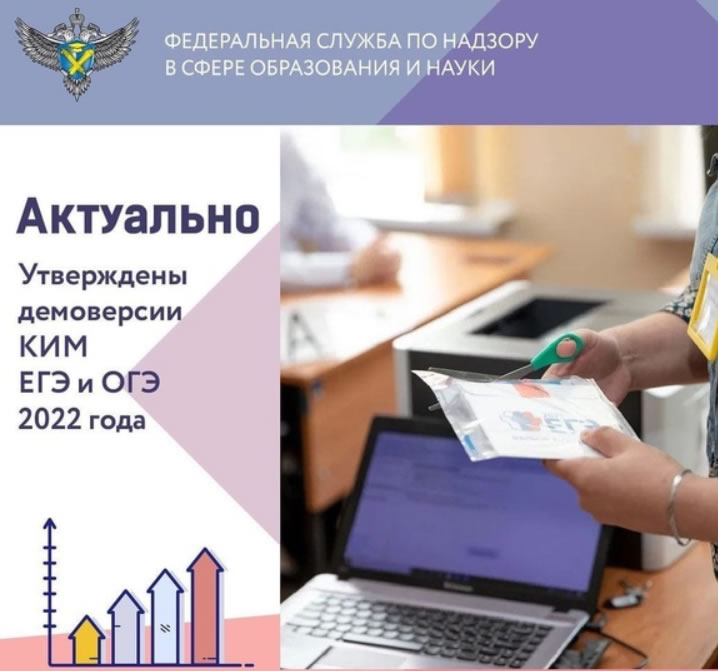 Здесь можно ознакомиться с последними демоверсиями заданий.Какие изменения произойдут в сдаче ЕГЭ в 2022 году?Некоторые задания единого государственного экзамена (ЕГЭ) 2022 года сократят, а на определенные предметы отведут меньше времени. Соответствующая информация раскрыта в документе, который появился на сайте Федерального института педагогических измерений (ФИПИ).Согласно документу, изменения коснулись всех школьных предметов: русского языка, математики, физики, химии, иностранных языков, биологии, истории и других.Так, сократилось время на выполнение заданий по некоторым предметам — на сдачу истории и обществознания вместо 235 минут отвели 180.В некоторых дисциплинах число заданий сократилось, а в других, наоборот, увеличилось. Согласно поправкам, по некоторым предметам также изменено максимальное количество баллов: например, теперь за выполненные работы по химии максимально можно получить 56 баллов, тогда как в 2021-м году — 58.Сроки сдачи экзаменов в 2022 году:Девятиклассники — сдают четыре предмета. Два обязательных: русский язык и математика, а также два на выбор. Проходить экзамены будут в период с 21 апреля по 3 июля. Основное время сдачи — с 20 мая по 2 июля. Но существуют альтернативы в виде досрочного и дополнительного времени сдачи: с 21 апреля по 17 мая и с 5 по 24 сентября, соответственно. Есть вероятность переноса досрочного времени для сдачи в связи с возможным ухудшением ситуации с коронавирусом в России.Сдача основного периода ОГЭ20 и 21 мая — иностранные языки23 мая — математика.26 мая — обществознание.1 июня — история, химия, биология и физика.7 июня — география, ИКТ, биология и химия.10 июня — литература, физика, информатика, ИКТ, а также географиа.15 июня — русский язык.* Остальные дни основного периода относятся к резервным.В настоящее время еще не решен вопрос с досрочной сдаче ЕГЭ (напомним, что в прошлом году она проходила с 21 марта по 15 апреля). Большое влияние на их проведение может сыграть пандемия коронавируса. В случае значительных нарушений графика учебы и долгого периода самоизоляции, как и в прошлом году, будут введены дополнительные сроки сдачи в июле.Надо отметить, что в 2022 году ученики десятых классов также смогут принять участие в ЕГЭ. Условие для этого - удовлетворительные оценки по всем предметам. Это дает школьникам возможность попробовать себя в реальной сдаче, результаты которой могут быть учтены при ЕГЭ в 11 классе. В то же время, в случае неудовлетворительных результатов, можно повторить сдачу данного предмета через год.До проведения самых важных экзаменов в жизни школьника осталось не так много времени, как может показаться. Именно сейчас есть возможность выявить слабые места и устранить пробелы в знаниях.